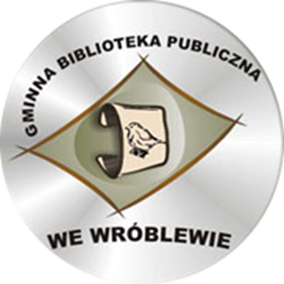 Oświadczenie o wyrażeniu zgody na udział w konkursie 
i przetwarzanie danych osobowych przez Gminną Bibliotekę Publiczną we WróblewieWyrażam zgodę na udział mojego syna / córki / podopiecznego*, tj.: ………………………………………………..……, ucznia klasy: …………… w szkole:……………………………………………………………………….., w Konkursie Plastycznym  organizowanym przez Gminną Bibliotekę Publiczną we Wróblewie. Wyrażam zgodę na przetwarzanie danych osobowych mojego dziecka …………………………………………………………………………………… na potrzeby Konkursu Plastycznego „Boże Narodzenie w literaturze”, zgodnie z Rozporządzeniem Parlamentu Europejskiego i Rady (UE) 2016/679 z dnia 27 kwietnia 2016 r. w sprawie ochrony osób fizycznych w związku 
z przetwarzaniem danych osobowych i w sprawie swobodnego przepływu takich danych oraz uchylenia dyrektywy 95/46/WE). Zgłoszenie prac do konkursu jest równoznaczne z przekazaniem praw autorskich i majątkowych do nich na rzecz Organizatora – Gminnej Biblioteki publicznej we Wróblewie, o których mowa w art. 50 ustawy z dnia 
4 lutego 1994 r. o prawach autorskich i prawach pokrewnych (Dz. U. z 2017 poz. 880 z późn. zm.) oraz do publikacji w wydawnictwach wszelkiego typu, wydawanych przez GBP we Wróblewie, regionie oraz w Internecie. ……………………………..........           ………………………………………             Miejscowość i data                             Imię i Nazwisko Rodzica / Prawnego Opiekuna Oświadczenie o wyrażeniu zgody na udział w konkursie 
i przetwarzanie danych osobowych przez Gminną Bibliotekę Publiczną we WróblewieWyrażam zgodę na przetwarzanie moich danych osobowych na potrzeby Konkursu Plastycznego „Boże Narodzenie w literaturze”, zgodnie 
z Rozporządzeniem Parlamentu Europejskiego i Rady (UE) 2016/679 z dnia 27 kwietnia 2016 r. w sprawie ochrony osób fizycznych w związku 
z przetwarzaniem danych osobowych i w sprawie swobodnego przepływu takich danych oraz uchylenia dyrektywy 95/46/WE). Zgłoszenie prac do konkursu jest równoznaczne z przekazaniem praw autorskich i majątkowych do nich na rzecz Organizatora – Gminnej Biblioteki publicznej we Wróblewie, o których mowa w art. 50 ustawy z dnia 4 lutego 1994 r. o prawach autorskich i prawach pokrewnych (Dz. U. z 2017 poz. 880 
z późn. zm.) oraz do publikacji w wydawnictwach wszelkiego typu, wydawanych przez GBP we Wróblewie, regionie oraz w Internecie. …………………………….............                      …………………………………………… Miejscowość i data                                                       Imię i Nazwisko Uczestnika